學習或練習歷程照片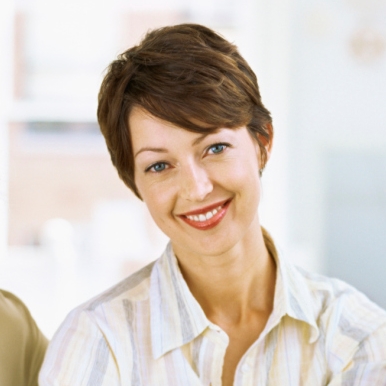 
姓名學歷專長參賽經驗得獎經驗優良表現簡要自述學歷專長參賽經驗得獎經驗優良表現簡要自述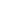 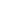 性別：學歷專長參賽經驗得獎經驗優良表現簡要自述學歷專長參賽經驗得獎經驗優良表現簡要自述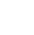 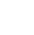 電話：學歷專長參賽經驗得獎經驗優良表現簡要自述學歷專長參賽經驗得獎經驗優良表現簡要自述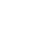 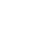 電子郵箱：學歷專長參賽經驗得獎經驗優良表現簡要自述學歷專長參賽經驗得獎經驗優良表現簡要自述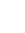 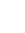 住址：學歷專長參賽經驗得獎經驗優良表現簡要自述學歷專長參賽經驗得獎經驗優良表現簡要自述照片一：歷程簡述照片二：歷程簡述優良表現證書或獎狀名稱：優良表現證書或獎狀名稱：比賽或頒獎照片得獎心得或歷程感言：